Page 186. Exercice 40. Petites démonstrations.B, C et D sont alignés ainsi que A, E et D.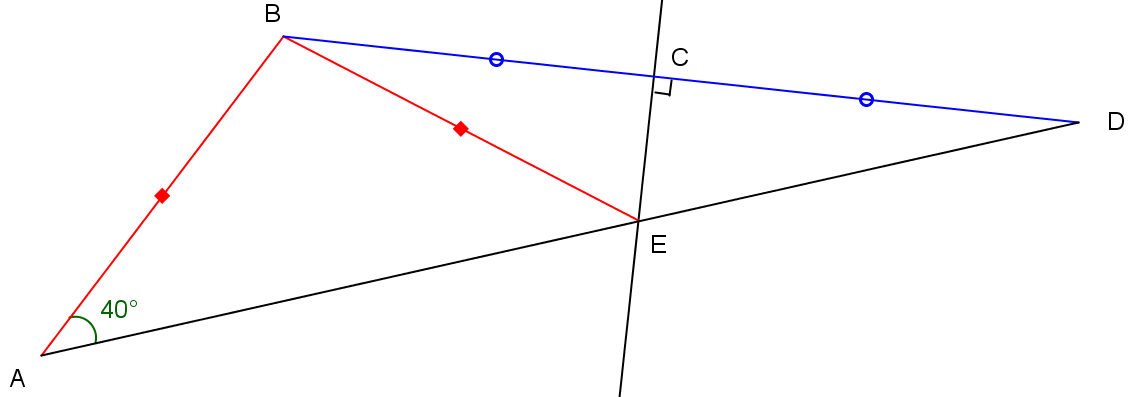 a. Que représente la droite (CE) pour le segment [BD] ? Justifie.b. Que dire du triangle BDE ? Pourquoi ?c. Que dire de la droite (CE) pour l'angle  ?d. Quelle est la mesure de l'angle  ?e. Déduis-en la mesure de l’angle .